                   1B THE WAY WE ARE	 12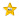 Look at the words and pictures. Copy the words in English on the empty lines.Pogledaj riječi i slike. Prepiši engleske riječi na prazne crte.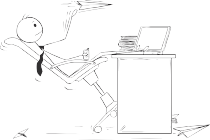 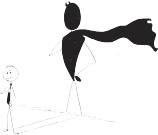 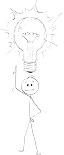 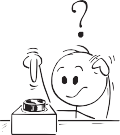 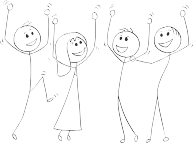 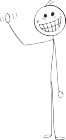 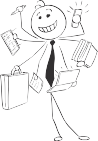 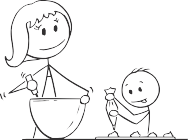 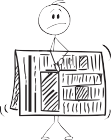 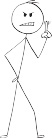                      c) Translate the words into Croatian.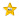 Prevedi riječi na hrvatski jezik.lazy			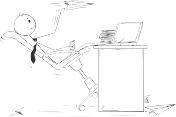 curious			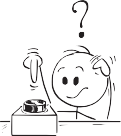 strict			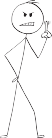 shy			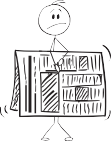 clever			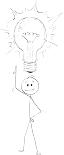 brave			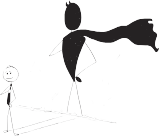 helpful			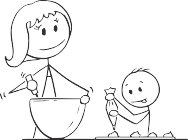 hardworking			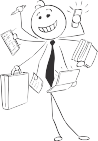 friendly			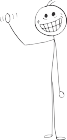 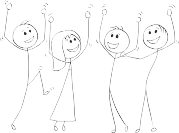 funny	 	GRAMMAR!VERB TO BE – how do we ask questions?GLAGOL BITI – kako postavljamo pitanja?Look at the sentences.Pogledaj rečenice.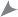 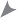 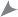 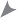  42Make questions.Postavi pitanja. 1 I am curious.        
            Am I curious?We are friendly.  	You are a dreamer.   	She is hardworking.  	George is nine.   	 6 George’s dad is clever.  	  7 Sam and Emma are George’s friends.   	 8 Hermes is funny.   	GRAMMAR!VERB TO BE – questions and short answersGLAGOL BITI – pitanja i kratki odgovorikoji je točan za tebe.Is my mum friendly?	Yes, she is.	No, she isn’t.Are my friends curious?	Yes, they are.	No, they aren’t. 3 Am I brave?	Yes, I am.	No, I’m not.4 Is my dad funny?	Yes, he is.	No, he isn’t. 5 Is my neighbour hardworking?	Yes, he is.	No, he isn’t.Is my pet lazy?	Yes, it is.	No, it isn’t.Are my friends helpful?	Yes,  they are.      No, they aren’t.  Are my teachers strict?	Yes,  they are.      No, they aren’t.  Is my grandma clever?	Yes, she is.	No, she isn’t.10 Is my grandpa shy?	Yes, he is.	No, he isn’t. 62Answer the questions about yourself. Write: Yes, I am. or No, I’m not.    Odgovori na pitanja o sebi. Napiši: Yes, I am. ili No, I’m not.Are you shy? _____________________________________________	Jesi li sramežljiv / sramežljiva?Are you friendly? __________________________________________   Jesi li prijateljski raspoložen / raspoložena?Are you hardworking at school? ______________________________	 Jesi li marljiv / marljiva u školi?Are you curious? __________________________________________    Jesi li znatiželjan / znatiželjna?Are you lazy? _____________________________________________	 Jesi li lijen / lijena?Are you a dreamer? ____________________________________________Jesi li sanjar?1 lazylijen2 bravehrabar3 cleverpametan4 curiousznatiželjan5 friendlyprijateljski raspoložen6 funnysmiješan7 hardworkingmarljiv8 helpfulspreman pomoći9 shysramežljiv10 strictstrogI am funny.Am I funny?George is from the UK. Is George from the UK?Ja sam smiješan / smiješna. Jesam li ja smiješan / smiješna?George je iz  Velike  Britanije. Je li George iz Velike Britanije?LOOK AND READ!LOOK AND READ!POGLEDAJ I PROČITAJ!POGLEDAJ I PROČITAJ!+?+?I am brave.Am I brave?Ja sam hrabar / hrabra.Jesam li ja hrabar/ hrabra?You are brave.Are you brave?Ti si hrabar/ hrabra.Jesi li ti hrabar/ hrabra?He is brave. She is brave.It is brave.Is he brave?Is she brave?Is it brave?On je hrabar. Ona je hrabra.Ono je hrabro.Je li on hrabar? Je li ona hrabra?Je li ono hrabro?We are brave.You are brave. They are brave.Are we brave?Are you brave?Are they brave?Mi smo hrabri. Vi ste hrabri.Oni su hrabri.Jesmo li mi hrabri? Jeste li vi hrabri?Jesu li oni hrabri?LOOK AND READ!LOOK AND READ!POGLEDAJ I PROČITAJ!POGLEDAJ I PROČITAJ!Am I shy?Yes, I am. /No, I’m not.Jesam li ja sramežljiv/ sramežljiva?Da, jesam. /Ne, nisam.Are you shy?Yes,  you are. /No, you aren’t.Jesi li ti sramežljiv/ sramežljiva?Da, jesi. /Ne, nisi.Is he shy?Yes, he is. /No, he isn’t.Je li on sramežljiv?Da, jest. /Ne, nije.Is she shy?Yes,  she is. /No, she isn’t.Je li ona sramežljiva?Da, jest. /Ne, nije.Is it shy?Yes, it is. /No, it isn’t.Je li ono sramežljivo?Da, jest. /Ne, nije.Are we shy?Yes,  we are. /No, we aren’t.Jesmo li mi sramežljivi?Da, jesmo. /Ne, nismo.Are you shy?Yes,  you are. /No, you aren’t.Jeste li vi sramežljivi?Da, jeste. /Ne, niste.Are they shy?Yes,  they are. /No, they aren’t.Jesu li oni sramežljivi?Da, jesu. /Ne, nisu.